RISK ASSESSMENT Hike 2020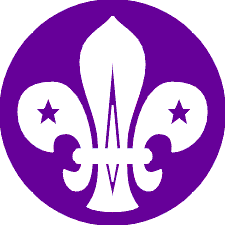 NoSummary of RisksControl MeasuresCheck1aEnvironment & WeatherHypothermia due to cold weather/wet/cold.Check weather forecast. Pre kit check – sufficient clothing/spares/ hat/ gloves and adequate waterproofs (top/bottom) for planned expedition.Emergency equipment carried: group shelter, survival bags and emergency rations.1bHeat exhaustion due to hot weather/lack of fluidsPre kit check – each participant has 2 litres of water (minimum) + sun hat. Group has sun cream.Water available to top up bottles, groups should consider starting early in the morning, taking a long lunch break in the shade and continuing after the midday sun.1cHeavy rain causing hazards to rivers/routesExpeditions in Wild Country to have “Bad Weather” route planned in the event of heavy rain & bad weather.Rivers can rise quickly, so the Leader should check rivers to ensure safety before participants cross. Scouts should be advised the dangers of crossing deep/fast rivers and contact the leader before proceeding or use their bad weather route.2aRoads & TrafficWalking along roadsScouts should avoid using roads where possible.Where Scouts are to walk along roads, they should do so on the right hand side, single file (except where it would be safer on the other side e.g. verge, bends). The front and rear person should wear a high visibility vest.Roads are risk assessed (by driving) before Scouts walk along them.2bCrossing roadsScouts should use underpasses or crossings when planning their routes (where available).Scouts trained in crossing the road safely, a usual technique is to line up in a place with good visibility and cross as a group.3Remote Uneven GroundParticipants get twisted ankles on uneven groundParticipants get injured during descentsPre-kit check – all Scouts to have adequate footwear i.e. boots. First Aid kit containing support bandages to be carried..Groups to be briefing on descending hills safely e.g. using zig zags and ensure they walk, not run down hills.4Covid-19Risk of infectionHand sanitizer used before eating etcSocial distancing between adults & children over 12 Work within 30 ratio limit Masks worn in close proximity to childrenTrack & trace filled out